Year 4 – Independent/Home Learning TasksFriday 8th January 2021Reading Bingo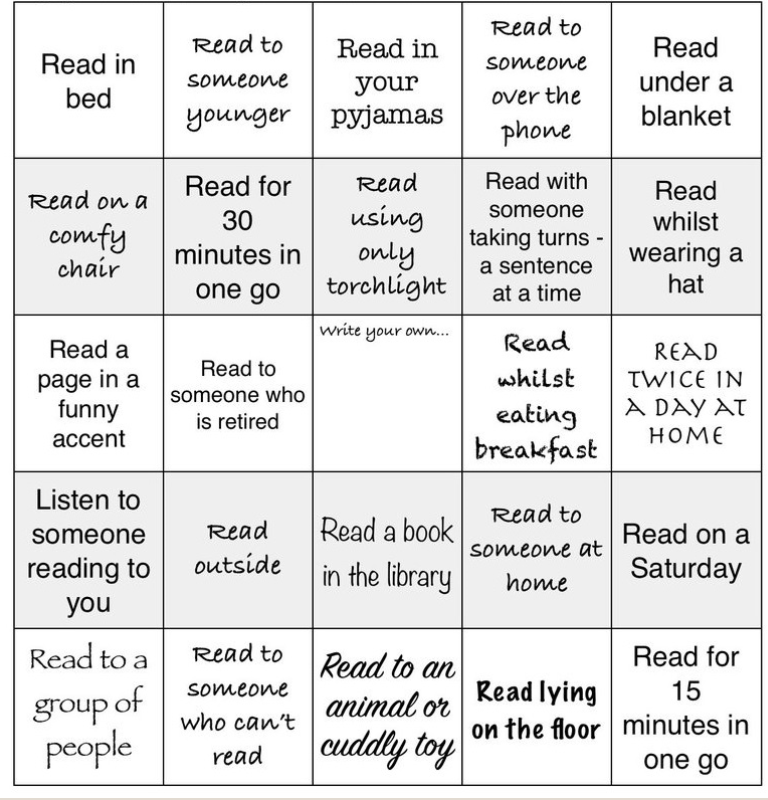 Well done to all of us who have managed to log on and join a Teams meeting this week. I know lots of parents are also trying to work so we are just going to try the best we can. If technology fails us then choose another activity from this sheet.It is important that you do some learning every day so that we don’t get behind. Your parents can email me if they have any problems.tmcdaniel@attleboroughprimary.org.ukAny resources you need for lessons will be on the school website. Click on the ‘parent’ tab, then ‘home learning’ and your ‘class’ page. Here are today’s learning tasks!Well done to all of us who have managed to log on and join a Teams meeting this week. I know lots of parents are also trying to work so we are just going to try the best we can. If technology fails us then choose another activity from this sheet.It is important that you do some learning every day so that we don’t get behind. Your parents can email me if they have any problems.tmcdaniel@attleboroughprimary.org.ukAny resources you need for lessons will be on the school website. Click on the ‘parent’ tab, then ‘home learning’ and your ‘class’ page. Here are today’s learning tasks!Well done to all of us who have managed to log on and join a Teams meeting this week. I know lots of parents are also trying to work so we are just going to try the best we can. If technology fails us then choose another activity from this sheet.It is important that you do some learning every day so that we don’t get behind. Your parents can email me if they have any problems.tmcdaniel@attleboroughprimary.org.ukAny resources you need for lessons will be on the school website. Click on the ‘parent’ tab, then ‘home learning’ and your ‘class’ page. Here are today’s learning tasks!Live Lessons (via Teams)Live Lessons (via Teams)Live Lessons (via Teams)English : We look forward to you joining us for English at: 9.15am or 9.45amFollow up activity after lesson:Test a variety of materials you think you could use to make a basket or bag from. Decide on what you think would be best and then have a go at making one.Here is a link where you can see how someone makes a basket out of newspaper (its 5 minutes long)https://www.youtube.com/watch?v=u_Ygms8wxOsYou could do this instead of testing materials or do both!If you don’t have any newspaper, try magazines or junk mail posted through the door or anything you can cut into strips and will be strong enough. Just make your strips the same length and narrower if the length is shorter.Maths: We look forward to you joining us for maths at: 10.15am or 10.45amFollow-up activity after lesson:Complete the maths sheet. There are three levels, If you are finding that tricky, make up some 2 digit numbers and round to the nearest 10Bronze (pg4), Silver (pg 5) Gold (Make 10 digit cards 0 up to 9. Pick 4 cards and generate a 4-digit number.Draw a number line and place it on it.Round the number to the nearest 1000, 100, 10.)Our class book. When the Mountains Roared: We look forward to you joining us at: 1.15pm or 1.45pmFollow-up activity after lesson:Finish other work from lessons in the week.Get someone to test you on your spellingsSpellingsReadingBe ActivefrequentlygovernmentguaranteehindranceinterferePractise writing your spellings in as many different ways as you can eg: writing, drawing, typing, with sticks, chalk, paint, pensAlphabet game – Write out the letters of the alphabet down the side of a piece of paper. Can you think of a sport that starts with each letter? Play the game again changing the theme to animals, countries or foods etc Please read every day for at least 10 minutes.How many of the Reading Bingo (attached below) challenges can you complete this week?Yoga – Find a quiet spot (ha!) and an online yoga video and enjoy. Namaste.(See the link below)Other Curriculum LearningOther Curriculum LearningOther Curriculum LearningOur Topic this term is learning about the North and South Pole (The Ends of the Earth). For this week, if you can start to find out as much as you can about these places, that would be great. I will be using Google Earth in my first lesson on this (you could have a sneak preview, if you want to, yourselves)Also search for David Attenborough’s Frozen Planet on BBC IPlayer, it’s amazing!Our Topic this term is learning about the North and South Pole (The Ends of the Earth). For this week, if you can start to find out as much as you can about these places, that would be great. I will be using Google Earth in my first lesson on this (you could have a sneak preview, if you want to, yourselves)Also search for David Attenborough’s Frozen Planet on BBC IPlayer, it’s amazing!Our Topic this term is learning about the North and South Pole (The Ends of the Earth). For this week, if you can start to find out as much as you can about these places, that would be great. I will be using Google Earth in my first lesson on this (you could have a sneak preview, if you want to, yourselves)Also search for David Attenborough’s Frozen Planet on BBC IPlayer, it’s amazing!Useful Websites for extra learningUseful Websites for extra learningUseful Websites for extra learningBBC Bitesize have daily lessons for in all areas of the curriculum.  https://www.bbc.co.uk/bitesize  Maths – https://www.topmarks.co.uk Reading – https://www.boodtrust.org.uk/Books-and-reading/have-some-fun/storybooks-and-games/  Writing – www.pobble365.com Internet Safety: https://www.thinkuknow.co.uk  Computing – https://www.ictgames.com Well-Being https://www.activenorfolk.org/active-at-home-kidsYOGA https://www.youtube.com/results?search_query=cosmic+kids+yoga+clubBBC Bitesize have daily lessons for in all areas of the curriculum.  https://www.bbc.co.uk/bitesize  Maths – https://www.topmarks.co.uk Reading – https://www.boodtrust.org.uk/Books-and-reading/have-some-fun/storybooks-and-games/  Writing – www.pobble365.com Internet Safety: https://www.thinkuknow.co.uk  Computing – https://www.ictgames.com Well-Being https://www.activenorfolk.org/active-at-home-kidsYOGA https://www.youtube.com/results?search_query=cosmic+kids+yoga+clubBBC Bitesize have daily lessons for in all areas of the curriculum.  https://www.bbc.co.uk/bitesize  Maths – https://www.topmarks.co.uk Reading – https://www.boodtrust.org.uk/Books-and-reading/have-some-fun/storybooks-and-games/  Writing – www.pobble365.com Internet Safety: https://www.thinkuknow.co.uk  Computing – https://www.ictgames.com Well-Being https://www.activenorfolk.org/active-at-home-kidsYOGA https://www.youtube.com/results?search_query=cosmic+kids+yoga+club